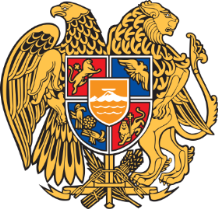 ՄԻԿՐՈԿԱԶՄԱԿԵՐՊՈՒԹՅՈՒՆՆԵՐԻ ՖԻՆԱՆՍԱՏՆՏԵՍԱԿԱՆ ԳՈՐԾՈՒՆԵՈՒԹՅԱՆ ՀԱՇՎԱՊԱՀԱԿԱՆ ՀԱՇՎԱՌՄԱՆ ՀԱՇՎԱՅԻՆ ՊԼԱՆԸ ԵՎ ԴՐԱ ԿԻՐԱՌՄԱՆ ՀՐԱՀԱՆԳԸ ՀԱՍՏԱՏԵԼՈՒ ՄԱՍԻՆՀիմք ընդունելով «Հաշվապահական հաշվառման մասին» օրենքի 6-րդ հոդվածի 1-ին մասի 6-րդ կետը և 3-րդ մասը, «Հաշվապահական հաշվառման և աուդիտորական գործունեության կարգավորման և հանրային վերահսկողության մասին» օրենքի 6-րդ հոդվածի 2-րդ մասի 1-ին կետի դ ենթակետը և 5-րդ մասը`Հ Ր Ա Մ Ա Յ ՈՒ Մ Ե Մ`Հաստատել միկրոկազմակերպությունների ֆինանսատնտեսական գործունեության հաշվապահական հաշվառման հաշվային պլանը և դրա կիրառման հրահանգը` համաձայն հավելվածի։Սույն հրամանն ուժի մեջ է մտնում պաշտոնական հրապարակման օրվան հաջորդող օրը։                                                                                                         Վ. ՀՈՎՀԱՆՆԻՍՅԱՆ